April 19, 2019Via Certified MailBank of Nova Scotia NY AgencyTrade Services Center250 Vesey Street 24th FloorNew York NY  10281			RE:	Letter of Credit			NextEra Energy Services Pennsylvania LLC			A-2008-2060044Dear Sir/Madam:Please find under cover of this letter the financial instrument filed on behalf of NextEra Energy Services Pennsylvania LLC because the amount listed is not acceptable.The Commission requires a supplier to file an original bond, letter of credit, continuation certificate, amendment, or other financial instrument as part of a supplier's licensing requirements under Section 2809(c) of the Pennsylvania Public Utility Code, including naming the Pennsylvania Public Utility Commission as the beneficiary or obligee of the security instrument.Please file the original financial instrument in correct amount with my office within 20 days of the date of this letter, preferably by overnight delivery.Sincerely,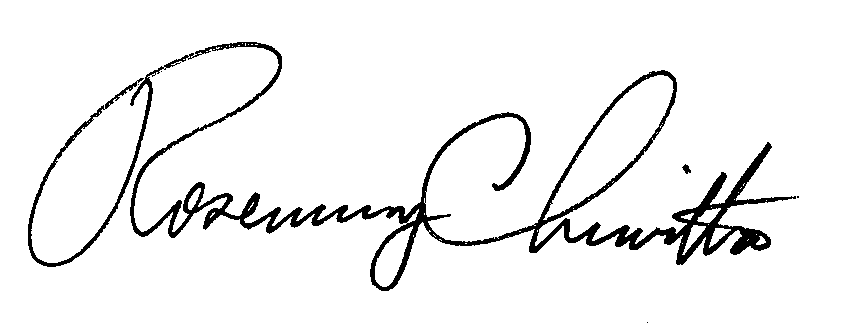 Rosemary ChiavettaSecretary of the CommissionRC:jbsEnclosuresCC: NextEra Energy Services Pennsylvania LLC, 20455 State Highway 249, Suite 200Houston, TX 77070 (letter only)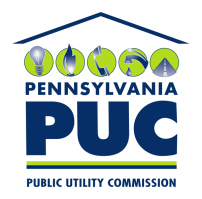  PUBLIC UTILITY COMMISSION400 NORTH STREET, KEYSTONE BUILDING, SECOND FLOORHARRISBURG, PENNSYLVANIA  17120IN REPLY PLEASE REFER TO OUR 